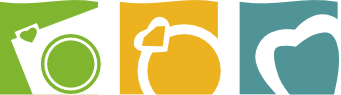 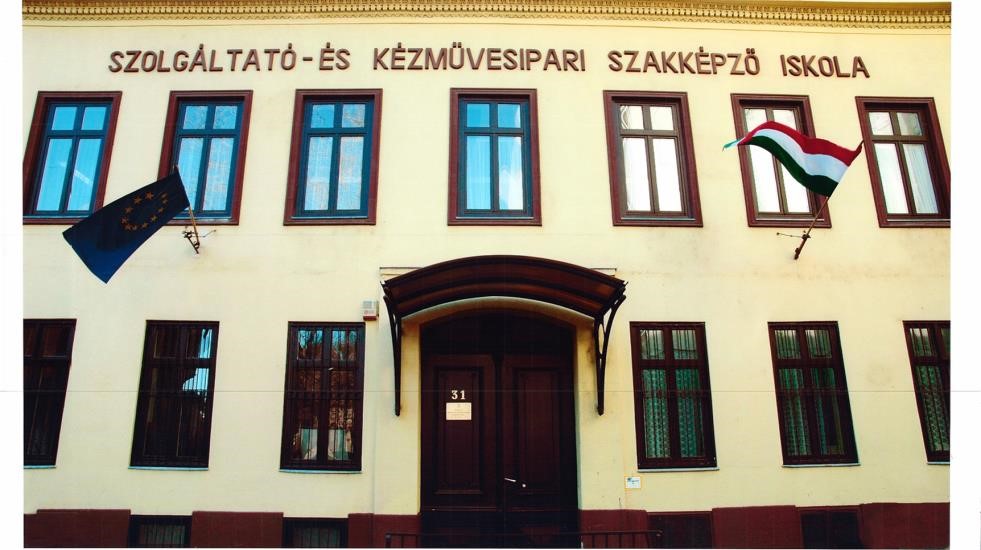 Budapesti Komplex Szakképzési CentrumKézművesipari Technikum1083 Budapest, Práter utca 31.www.kezmuveskepzo.huTelefon: + 36 1 314-2651Foglalkozási naplóa 2021/2022. tanévszakmai gyakorlatárólTanuló neve:………………………………… Osztálya: ……….Szakképesítés megnevezése: FOGTECHNIKUSGyakorlóhely neve: 	Gyakorlóhely címe:	Gyakorlati oktató neve:	Elérhetősége (tel. és e-mail):	BKSzC Kézművesipari TechnikumOM szám: 203032/002Tagintézmény vezető: Dr. Elnour SzilveszterFÉLÉVI értékelés2022. …………………………. napjáig az iskola részére eljuttatni.Tanuló neve és osztálya: 	………………………………………………………..A tanuló feladatainak rövid leírása:Jellemzés: (Jelölje a megfelelő választ!)Értékelő neve:………………………………………….Beosztása: ……………………………………………...Budapest, 2022. ……………….……….	AláírásBélyegző helyeÉV VÉGI értékelés2022. …………………………. napjáig az iskola részére eljuttatni.Tanuló neve és osztálya: 	………………………………………………………A tanuló feladatainak rövid leírása:Jellemzés: (Jelölje a megfelelő választ!)Értékelő neve: …………………………………………………Beosztása: ……………………………………………………..	Budapest, 2022. ……………….……….	AláírásBélyegző helyeÉv, hó, napIdőtartam (-tól –ig)A foglalkozás témája(gyakorolt munkafolyamat, stb.)Oktató aláírása,bélyegzőÉv, hó, napIdőtartam (-tól –ig)A foglalkozás témája(gyakorolt munkafolyamat, készített munkadarab, stb.)Oktató aláírása,bélyegzőÉv, hó, napIdőtartam (-tól –ig)A foglalkozás témája(gyakorolt munkafolyamat, készített munkadarab, stb.)Oktató aláírása, bélyegzőélyegzőÉv, hó, napIdőtartam (-tól –ig)A foglalkozás témája(gyakorolt munkafolyamat, készített munkadarab, stb.)Oktató aláírása,bélyegzőÉv, hó, napIdőtartam (-tól –ig)A foglalkozás témája(gyakorolt munkafolyamat, készített munkadarab, stb.)Oktató aláírása,bélyegzőÉv, hó, napIdőtartam (-tól –ig)A foglalkozás témája(gyakorolt munkafolyamat, készített munkadarab, stb.)Oktató aláírása,bélyegzőÉv, hó, napIdőtartam (-tól –ig)A foglalkozás témája(gyakorolt munkafolyamat, készített munkadarab, stb.)Oktató aláírása,bélyegzőÉv, hó, napIdőtartam (-tól –ig)A foglalkozás témája(gyakorolt munkafolyamat, készített munkadarab, stb.)Oktató aláírása,bélyegzőÉv, hó, napIdőtartam (-tól –ig)A foglalkozás témája(gyakorolt munkafolyamat, készített munkadarab, stb.)Oktató aláírása,bélyegzőÉv, hó, napIdőtartam (-tól –ig)A foglalkozás témája(gyakorolt munkafolyamat, készített munkadarab, stb.)Oktató aláírása,bélyegzőMunkatársakkal való kapcsolata:Munkatársakkal való kapcsolata:jójóváltozóváltozórosszrosszMunkafegyelme:Munkafegyelme:pontospontosváltozóváltozópontatlan, megbízhatatlanpontatlan, megbízhatatlanElvégzett munka minősége:Elvégzett munka minősége:önállóan, teljes körűen végzi el.önállóan, teljes körűen végzi el.segítséggel, teljes körűen végzi el.segítséggel, teljes körűen végzi el.segítséggel, részben végzi el.segítséggel, részben végzi el.Verbális kommunikációja:Verbális kommunikációja:igényes szóhasználatigényes szóhasználatváltozóváltozóigénytelen, trágárigénytelen, trágárNonverbális kommunikációja:Nonverbális kommunikációja:igényes megjelenés, kulturált kommunikációigényes megjelenés, kulturált kommunikációváltozóváltozóigénytelen, kulturálatlanigénytelen, kulturálatlanAz ügyfelekkel való kapcsolataAz ügyfelekkel való kapcsolataAz ügyfelekkel való kapcsolataAz ügyfelekkel való kapcsolataAz ügyfelekkel való kapcsolataAz ügyfelekkel való kapcsolataAz ügyfelekkel való kapcsolataAz ügyfelekkel való kapcsolatafigyelmes szolgálatkészudvariasudvariasváltozóváltozónem kommunikatívnem kommunikatívérdektelen, udvariatlanGyakorlati osztályzat (félévi)(Jelölje a megfelelő választ!)Gyakorlati osztályzat (félévi)(Jelölje a megfelelő választ!)Gyakorlati osztályzat (félévi)(Jelölje a megfelelő választ!)Gyakorlati osztályzat (félévi)(Jelölje a megfelelő választ!)jelesjóközepeselégségesNem osztályozható, mertNem osztályozható, mertNem osztályozható, mertNem osztályozható, mertMunkatársakkal való kapcsolata:Munkatársakkal való kapcsolata:jójóváltozóváltozórosszrosszMunkafegyelme:Munkafegyelme:pontospontosváltozóváltozópontatlan, megbízhatatlanpontatlan, megbízhatatlanElvégzett munka minősége:Elvégzett munka minősége:önállóan, teljes körűen végzi el.önállóan, teljes körűen végzi el.segítséggel, teljes körűen végzi el.segítséggel, teljes körűen végzi el.segítséggel, részben végzi el.segítséggel, részben végzi el.Verbális kommunikációja:Verbális kommunikációja:igényes szóhasználatigényes szóhasználatváltozóváltozóigénytelen, trágárigénytelen, trágárNonverbális kommunikációja:Nonverbális kommunikációja:igényes megjelenés, kulturált kommunikációigényes megjelenés, kulturált kommunikációváltozóváltozóigénytelen, kulturálatlanigénytelen, kulturálatlanAz ügyfelekkel való kapcsolataAz ügyfelekkel való kapcsolataAz ügyfelekkel való kapcsolataAz ügyfelekkel való kapcsolataAz ügyfelekkel való kapcsolataAz ügyfelekkel való kapcsolataAz ügyfelekkel való kapcsolataAz ügyfelekkel való kapcsolatafigyelmes szolgálatkészudvariasudvariasváltozóváltozónem kommunikatívnem kommunikatívérdektelen, udvariatlanGyakorlati osztályzat (év végi)(Jelölje a megfelelő választ!)Gyakorlati osztályzat (év végi)(Jelölje a megfelelő választ!)Gyakorlati osztályzat (év végi)(Jelölje a megfelelő választ!)Gyakorlati osztályzat (év végi)(Jelölje a megfelelő választ!)jelesjóközepeselégségesNem osztályozható, mertNem osztályozható, mertNem osztályozható, mertNem osztályozható, mert